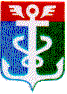 РОССИЙСКАЯ ФЕДЕРАЦИЯПРИМОРСКИЙ КРАЙ
ДУМА НАХОДКИНСКОГО ГОРОДСКОГО ОКРУГАРЕШЕНИЕ__.11.2022                                                                                                                 ПРОЕКТО принятии в первом чтении проекта бюджета Находкинского городского округа на 2023 год и плановый период 2024-2025 годовВ соответствии с Бюджетным кодексом Российской Федерации, статьями 26, 59 Устава Находкинского городского округа Приморского края, решением Думы Находкинского городского округа от 09.08.2017 № 1217-НПА «О бюджетном процессе в Находкинском городском округе»,Дума Находкинского городского округаР Е Ш И Л А:Принять в первом чтении проект бюджета Находкинского городского округа на 2023 год и плановый период 2024-2025 годов.2. Утвердить основные характеристики бюджета Находкинского городского округа на 2023 год:1) общий объем доходов бюджета Находкинского городского округа в сумме 5 161 974 917,44 рублей; 2) общий объем расходов бюджета Находкинского городского округа в сумме 5 335 974 917,44 рублей; 3) размер дефицита бюджета Находкинского городского округа в сумме                   174 000 000,00 рублей.3.	Утвердить основные характеристики бюджета Находкинского городского округа на 2024-2025 годы:1) прогнозируемый общий объем доходов бюджета Находкинского городского округа на 2024 год в сумме 4 816 782 279,65 рублей и на 2025 год в сумме 4 966 550 251,20 рублей;2) общий объем расходов бюджета Находкинского городского округа на 2024 год в сумме 4 984 782 279,65 рублей, в том числе условно утвержденные расходы в сумме 58 080 600,00 рублей, на 2025 год в сумме     5 140 550 251,20 рублей, в том числе условно утвержденные расходы в сумме 120 849 600,00 рублей;3) размер дефицита бюджета Находкинского городского округа на 2024 год в сумме 168 000 000,00 рублей, на 2025 год в сумме 174 000 000,00 рублей. 4. Учесть доходы бюджета Находкинского городского округа в объемах и по кодам классификации доходов бюджетов на 2023 год и плановый период 2024-2025 годов согласно приложению  к настоящему решению.5. Настоящее решение вступает в силу со дня его принятия.Председатель Думы				                                               А.В. КузнецовПриложение к решению Думы Находкинскогогородского округаот __.11.2022 № __ Доходы бюджета Находкинского городского округа по кодам классификации доходов бюджетов на 2023 год и плановый период 2024 -2025 годовКод бюджетной классификации Российской ФедерацииНаименованиеОбъемы доходов2023 год2024 год2025 год1 00 00000 00 0000 000Налоговые и неналоговые доходы2 241 233 000,002 155 224 000,002 242 992 000,001 01 00000 00 0000 000Налоги на прибыль, доходы1 399 582 000,001 385 970 000,001 463 356 000,001 01 02000 01 0000 110Налог на доходы физических лиц1 399 582 000,001 385 970 000,001 463 356 000,001 03 00000 00 0000 000Налоги на товары (работы, услуги), реализуемые на территории Российской Федерации38 463 000,0040 001 000,0041 602 000,001 03 02000 01 0000 110Акцизы по подакцизным товарам (продукции), производимым на территории Российской Федерации38 463 000,0040 001 000,0041 602 000,001 05 00000 00 0000 000Налоги на совокупный доход104 729 000,00106 696 000,00112 045 000,001 05 01000 00 0000 110Налог, взимаемый в связи с применением упрощенной системы налогообложения21 606 000,0022 391 000,0023 221 000,001 05 02000 02 0000 110Единый налог на вмененный доход для отдельных видов деятельности0,000,000,001 05 03000 01 0000 110Единый сельскохозяйственный налог10 571 000,0010 910 000,0011 279 000,001 05 04010 02 0000 110Налог, взимаемый в связи с применением патентной системы налогообложения, зачисляемый в бюджеты городских округов72 552 000,0073 395 000,0077 545 000,001 06 00000 00 0000 000Налоги на  имущество303 774 000,00306 979 000,00310 705 000,001 06 01000 00 0000 110Налог на имущество физических лиц63 000 000,0064 000 000,0065 500 000,001 06 06000 00 0000 110Земельный налог240 774 000,00242 979 000,00245 205 000,001 08 00000 00 0000 000Государственная пошлина26 750 000,0026 960 000,0027 150 000,001 11 00000 00 0000 000Доходы от использования имущества, находящегося в государственной и муниципальной собственности223 430 000,00192 731 000,00190 896 000,001 11 05000 00 0000 120Доходы, получаемые в виде арендной либо иной платы за передачу в возмездное пользование государственного и муниципального имущества (за исключением имущества автономных учреждений, а также имущества государственных и муниципальных унитарных предприятий, в том числе казенных)217 769 000,00188 869 000,00187 013 000,001 11 05010 00 0000 120Доходы, получаемые в виде арендной платы за земельные участки, государственная собственность на которые не разграничена, а также средства от продажи права на заключение договоров аренды указанных участков 206 500 000,00180 150 000,00180 000 000,001 11 05012 04 0000 120Доходы, получаемые в виде арендной платы за земельные участки, государственная собственность на которые не разграничена и которые расположены в границах городских округов, а также средства от продажи права на заключение договоров аренды указанных участков 206 500 000,00180 150 000,00180 000 000,001 11 05020 00 0000 120Доходы, получаемые в виде арендной платы за земли после разграничения государственной собственности на землю, а также средства от продажи права на заключение договоров аренды указанных земельных участков (за исключением земельных участков бюджетных и автономных учреждений) 350 000,00350 000,00350 000,001 11 05024 04 0000 120Доходы, получаемые в виде арендной платы, а также средства от продажи права на заключение договоров аренды за земли, находящиеся в собственности городских округов (за исключением земельных участков муниципальных бюджетных и автономных учреждений) 350 000,00350 000,00350 000,001 11 05030 00 0000 120Доходы от сдачи в аренду имущества, находящегося в оперативном управлении органов государственной власти, органов местного самоуправления, государственных внебюджетных фондов и созданных ими учреждений (за исключением имущества автономных учреждений)1 065 000,001 065 000,001 065 000,001 11 05034 04 0000 120Доходы от сдачи в аренду имущества, находящегося в оперативном управлении органов управления городских округов и созданных ими учреждений (за исключением имущества муниципальных автономных учреждений)1 065 000,001 065 000,001 065 000,001 11 05074 04 0000 120Доходы от сдачи в аренду имущества, составляющего казну городских округов (за исключением земельных участков)9 854 000,007 304 000,005 598 000,001 11 07000 00 0000 120Платежи от государственных и муниципальных унитарных предприятий3 175 000,001 376 000,001 397 000,001 11 07014 04 0000 120Доходы от перечисления части прибыли, остающейся после уплаты налогов и иных обязательных платежей муниципальных унитарных предприятий, созданных городскими округами3 175 000,001 376 000,001 397 000,001 11 09000 00 0000 120Прочие доходы от использования имущества и прав, находящихся в государственной и муниципальной собственности (за исключением имущества автономных учреждений, а также имущества государственных и муниципальных унитарных предприятий, в том числе казенных)2 486 000,002 486 000,002 486 000,001 11 09044 04 0000 120Прочие поступления от использования имущества, находящегося в  собственности городских округов ( за исключением имущества автономных учреждений, а также имущества государственных и муниципальных унитарных предприятий, в том числе казенных)2 486 000,002 486 000,002 486 000,001 12 00000 00 0000 000Платежи при пользовании природными ресурсами12 200 000,0012 200 000,0012 200 000,001 12 01000 01 0000 120Плата за негативное воздействие на окружающую среду12 200 000,0012 200 000,0012 200 000,001 13 00000 00 0000 000Доходы от оказания платных услуг и компенсации затрат государства6 769 000,007 040 000,007 321 000,001 13 01990 00 0000 130Прочие доходы от оказания платных услуг 2 700 000,002 808 000,002 920 000,001 13 01994 04 0000 130Прочие доходы от оказания платных услуг получателями средств бюджетов городских округов 2 700 000,002 808 000,002 920 000,001 13 02990 00 0000 130Прочие доходы от компенсации затрат государства4 069 000,004 232 000,004 401 000,001 13 02994 04 0000 130Прочие доходы от компенсации затрат бюджетов городских округов4 069 000,004 232 000,004 401 000,001 14 00000 00 0000 000Доходы от продажи материальных и нематериальных активов87 658 000,0037 658 000,0037 658 000,001 14 02000 00 0000 000Доходы от реализации имущества, находящегося в государственной и муниципальной собственности (за исключением имущества автономных учреждений, а также имущества государственных и муниципальных унитарных предприятий, в том числе казенных)2 928 000,002 928 000,002 928 000,001 14 02040 04 0000 410Доходы от реализации имущества, находящегося в собственности городских округов (за исключением имущества автономных учреждений, а также имущества государственных и муниципальных унитарных предприятий, в том числе казенных),в части реализации основных средств по указанному имуществу2 928 000,002 928 000,002 928 000,001 14 06000 00 0000 430Доходы от продажи земельных участков, находящихся в государственной и муниципальной собственности (за исключением земельных участков автономных учреждений, а также земельных участков государственных и муниципальных унитарных предприятий, в том числе казенных)80 730 000,0030 730 000,0030 730 000,001 14 06010 00 0000 430Доходы от продажи земельных участков, государственная собственность на которые не разграничена80 000 000,0030 000 000,0030 000 000,001 14 06012 04 0000 430Доходы от продажи земельных участков, государственная собственность на которые не разграничена и которые расположены в границах городских округов80 000 000,0030 000 000,0030 000 000,001 14 06020 00 0000 430Доходы от продажи земельных участков, государственная собственность на которые  разграничена (за исключением земельных участков  автономных учреждений, а также земельных участков государственных и муниципальных унитарных предприятий, в том числе казенных)730 000,00730 000,00730 000,001 14 06024 04 0000 430Доходы от продажи земельных участков, находящихся в собственности городских округов (за исключением земельных участков  автономных учреждений)730 000,00730 000,00730 000,001 14 06300 00 0000 430Плата за увеличение площади земельных участков, находящихся в частной собственности, в результате перераспределения таких земельных участков и земель (или) земельных участков, находящихся в государственной и муниципальной собственности4 000 000,004 000 000,004 000 000,001 14 06312 04 0000 430Плата за увеличение площади земельных участков, находящихся в частной собственности, в результате перераспределения таких земельных участков и земель (или) земельных участков, государственная собственность на которые не разграничена и которые расположены в границах городских округов4 000 000,004 000 000,004 000 000,001 16 00000 00 0000 000Штрафные санкции, возмещение ущерба8 000 000,008 000 000,008 000 000,001 17 00000 00 0000 000Прочие неналоговые доходы29 878 000,0030 989 000,0032 059 000,001 17 05040 04 0000 180Прочие неналоговые доходы бюджетов городских округов29 878 000,0030 989 000,0032 059 000,002 00 00000 00 0000 000Безвозмездные поступления2 920 741 917,442 661 558 279,652 723 558 251,202 02 00000 00 0000 000Безвозмездные поступления от других бюджетов бюджетной системы Российской Федерации2 920 741 917,442 661 558 279,652 723 558 251,202 02 10000 00 0000 150Дотации бюджетам бюджетной системы Российской Федерации 120 490 000,000,000,002 02 19999 04 0000 150Прочие дотации120 490 000,000,000,002 02 20000 00 0000 150Субсидии бюджетам бюджетной системы Российской Федерации (межбюджетные субсидии)849 589 187,64616 557 930,50574 291 019,192 02 25299 04 0000 150Субсидии бюджетам городских округов на софинансирование расходных обязательств субъектов Российской Федерации, связанных с реализацией федеральной целевой программы «Увековечение памяти погибших при защите Отечества на 2019-2024 годы»0,00861 777,220,002 02 25456 04 0000 150Субсидии бюджетам городских округов на модернизацию театров юного зрителя и театров кукол14 298 795,440,000,002 02 25466 04 0000 150Субсидии бюджетам городских округов на поддержку творческой деятельности и укрепление материально-технической базы муниципальных театров в населенных пунктах с численностью населения до 300 тысяч человек1 706 309,522 397 023,812 397 023,812 02 25497 04 0000 150Субсидии бюджетам городских округов на реализацию мероприятий по обеспечению жильем молодых семей25 864 587,9728 378 083,8127 022 449,722 02 25519 04 0000 150Субсидия бюджетам городских округов на поддержку отрасли культуры41 489 385,070,000,002 02 25555 04 0000 150Субсидии бюджетам городских округов на реализацию программ формирования современной городской среды46 240 553,2550 443 862,0150 443 862,012 02 25590 04 0000 150Субсидии бюджетам городских округов на техническое оснащение муниципальных музеев3 157 894,742 912 000,002 912 000,002 02 25750 04 0000 150Субсидии бюджетам городских округов на реализацию мероприятий по модернизации школьных систем образования33 743 928,580,000,002 02 29999 04 0000 150Прочие субсидии бюджетам городских округов363 355 853,07531 565 183,65491 515 683,652 02 45505 04 0000 150Межбюджетные трансферты, передаваемые бюджетам городских округов на реализацию мероприятий планов социального развития центров экономического роста субъектов Российской Федерации, входящих в состав Дальневосточного федерального округа319 731 880,000,000,002 02 30000 00 0000 150Субвенции бюджетам бюджетной системы Российской Федерации 1 875 197 729,801 969 535 349,152 073 802 232,012 02 35930 04 0000 150Субвенции бюджетам городских округов на государственную регистрацию актов гражданского состояния8 329 534,008 329 534,008 329 534,002 02 35120 04 0000 150Субвенции бюджетам городских округов на осуществление полномочий по составлению (изменению) списков кандидатов в присяжные заседатели федеральных судов общей юрисдикции в Российской Федерации91 069,0080 948,0080 948,003 02 35304 04 0000 150Субвенции бюджетам городских округов на организацию бесплатного горячего питания обучающихся, получающих начальное общее образование в государственных и муниципальных образовательных организациях101 150 000,00109 386 500,00109 386 500,002 02 30024 04 0000 150Субвенции бюджетам городских округов на выполнение передаваемых полномочий субъектов Российской Федерации1 689 030 721,801 773 315 519,151 875 728 959,012 02 30029 04 0000 150Субвенции бюджетам городских округов на компенсацию части  платы, взимаемой с родителей (законных представителей) за присмотр и уход за детьми, посещающими образовательные организации, реализующие образовательные программы дошкольного образования41 458 942,0043 118 388,0044 832 241,002 02 35082 04 0000 150Субвенции бюджетам городских округов на предоставление жилых помещений детям-сиротам и детям, оставшимся без попечения родителей, лицам из числа по договорам найма специализированных жилых помещений29 831 130,0029 831 130,0029 831 130,002 02 36900 04 0000 150Единая субвенция бюджетам городских округов из бюджета субъекта Российской Федерации3 322 755,003 489 752,003 629 342,002 02 39999 04 0000 150Прочие субвенции бюджетам городских округов1 983 578,001 983 578,001 983 578,002 02 4000 00 0000 150Иные межбюджетные трансферты75 465 000,0075 465 000,0075 465 000,002 02 45303 04 0000 150Межбюджетные трансферты бюджетам городских округов на ежемесячное денежное вознаграждение за классное руководство педагогическим работникам государственных и муниципальных общеобразовательных организаций75 465 000,0075 465 000,0075 465 000,00Всего доходов5 161 974 917,444 816 782 279,654 966 550 251,20